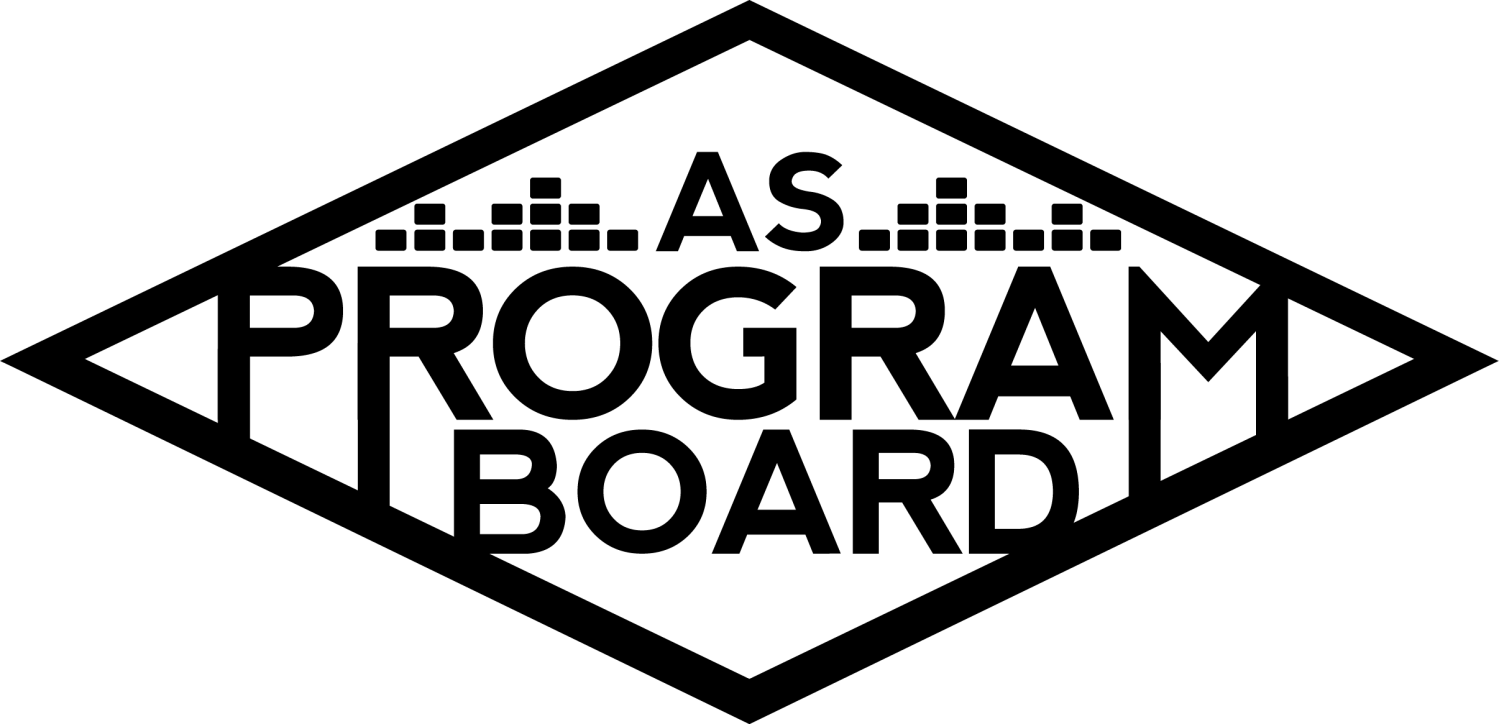 Program Board Minutes Associated Students    	                    October 26th, 2020         RemoteCALL TO ORDER: 5:04PM by Kathryn Quinones A. MEETING BUSINESSRoll CallAcceptance of excused absences, absences, early departure and proxiesMotion by Adam, second by Jake. Consent with 13 present.B. PUBLIC FORUMC. ACCEPTANCE of AGENDA/CHANGES to AGENDA Motion by Adam, second by Sophie.  Consent with 13 present.D.ACCEPTANCE of ACTION SUMMARY/MINUTESMotion to accept 10/19 minutes. Motion by Alexis, second by Adam. Consent with 13 present. E. ANNOUNCEMENTSLand Acknowledgement Office HoursEveryone better be going to their office hoursIf you don’t announce that your office hours are changed we will assume you skippedReminder office hours are part of your stipendMake it easy on Kat and actually be thereG. WEEK IN REVIEWH. PREVIEW OF THE WEEKI. OLD BUSINESSDelirium 10/30Waiting on WME to update us on when we can post todayShout out to Emily for doing research for the Q&A Want to do student engagement and want to get the google form up todayWant to pick students by fridayHoping to announce at 8pm tonightGabe and Emily are moderating and Halle, Sophie, and Alexis are monitoring the chatDelirium 10/31Artists  Were able to confirm Artist A and Artist B for 85kNo Q&A 45min set time for Artist A then a 15-20min break then 45min Artist B setAdam, Kat, and Emily Duong will monitor the chatGiveaway Enaiya, Halle, and Alexis will check entriesEmphasize that we need to be tagged or we won't see the postAnnouncing winners at the end of night 1, during the break of night 2, and at the end of night 2Dropping off the prizes on Friday and Saturday nightPromotionLooking like 10/30 announcement will go out tonight and 10/31 will be Wednesday or Thursday at the latestPush for both events simultaneouslyTalked about ordering quarter sheets to put on peoples doors/ mailboxesAmbassadors will also be promotingEnaiya is recording a videoSophie will send an email announcement outAmbassadors can help with the door to doorShare and invite your friends to the save the date on FBKeep sharing the event!!!!!!!Announce in your classes if possibleHub Show 11/12Offer out for Artist C that expires on WednesdayWill probably confirm for 5kCultural Event 11/19Going wellWill focus on it after this weekWant to do student involvement but will see because it’s only 45minAmbassadors Program Interviewed 18 peopleNow the team is 11 ambassadorsTomorrow is the first ambassador meetingHopefully some will be interested in physical promoSASA EventKat and Gabe talked to a coordinator to discuss logisticsProposed SASA footing the bill and we will help book Now they say they will only take 5k of the billStorke Shows Lucas, Adam, Jake, and EmilySign up for a week on the sign up sheet Kat sentIf you are doing week 7 come to meeting with at least 2 ideasAnyone that performs with the university must have a COIJ. NEW BUSINESS Drive-In Movie 11/17Meeting with Katie from CriterionAs of right now the movie screening is not interactiveWill require a separate zoom for students to interact with each otherMight not be as worth it Gave us the discounted price for projector, workers, and spaceDiscount got it to $8,500Movies might accrue an additional cost depending on their availabilityMight be good to boost morale in winter quarterWinter quarter allows for adequate time for logisticsThe rental is for 2 showings of the moviesDrive in Concerts?Bigger budgetThe drive in is open to it thoughK. ACTION ITEMSL. FINANCIAL ACTION ITEMSMotion to reaffirm 10/22 motion to pass Artist A as Delirium 10/31 support starting at $25k and ending at $35k. Motion by Alexis, Seconded by Gabe. Consent with 13 PresentMotion to reaffirm motion to add $10k to the Delirium 10/31 talent budget increasing it from $80k to $90k. Motion by Jake, Seconded by Halle, Consent with 13 Present.M. REPORTFacebook Factory / Tuesday Slide / Thursday AdFree & For Sale postKudos Graphics and Pub for doing a lot and being great at it Celine for a lot of great graphics and she put graphics on her backAlexis and Gabe for working on the big showsJake for being cool tooSophie for being a bossKat for taking care of the motions and everythingGabe for being helpfulSophia for her color coded schedules and doing all the interviewsEnaiya for talking to Kat a lotThe Marilyn Report Can the event coordinators send an email with necessary panelists and in person events need to be volunteer and optional.The Kris ReportLook forward to sharing events and he is available for help!Commissioner's Report Thank you for working hard and being amazing! We could all be in person but until then stay on top of everything.Deputy Commissioner’s Report School is important too! Good luck on midterms everyone!Coordinators’ ReportsAdam- interested in doing a drive in concert and working on getting artists together for stroke showsAlexis- really excited for delirium! Make sure to pubCeline- Update on graphics: finished the culture one and working on the music one! Making some sick graphics for yallEnaiya- super excited to announce delirium!! Excited to see everyones reactionsGabe-  Gabe is literally exploding. Questions are almost done and we are hoping to announce tonight. Excited to work on winter quarter events. Vote in the AS electionsJake- keep us updated with Artist CSophie- will update the website tomorrow and will send out emails! VOTE IN ELECTIONS!!! Also sleep wellAssistants’ ReportsEmily D- reformatting banners and spotify playlists! This week is spooky songsEmily K- Good meeting! Excited for delirium and excited for gabe to finally get a breakHalle- promoting everything is super fun! Take care of yourselves! Sophia- Send in songs for the new playlists and someone is adding random playlists to the as account so stopSenator’s Reports Bee- VOTE IN AS ELECTIONS!!!!!Hayley- ADJOURNMENT:  6:15 PM by Kathryn Quinones Artists mentioned: Gunna, Raveena, Omar Apollo NameNote: absent (excused/not excused)arrived late (time)departed early (time)proxy (full name)NameNote:absent (excused/not excused)arrived late (time)departed early (time)proxy (full name)Adam SaltonAlexis XaKathryn Quinones Celine LiuLucas Jackson Emily DuongSophia CastroEmily KocisSophie Sharma Enaiya Judkins Hayley Slater Gabriel Reyes Bee Schaefer AbsentHalle DawiteJake Einsiedl